Beschreibung Yoyo Pendelleuchten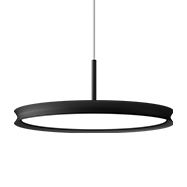 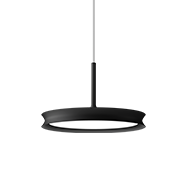 Yoyo Pendel 535Ø535 mm Pendelleuchte aus Aluminiumguß mit Parabelform und gewölbtem Oberteil. Erhältlich in unbehandeltem Aluminium oder mattlackiert (G20) in weiß RAL 9010, schwarz RAL 9005, alu-grau RAL 9006, gelb RAL 1032, orange RAL 2003, blaugrün RAL 6004, fehgrau RAL 7000.Mit opalisierter Abschirmung aus Akryl (PMMA) oder mit mikroprismatischer Abschirmung ohne schaubare MusterMit Randbeleuchtung und Guiding-Platte für gleichmässiges Licht im ganzen Schirm. Mit 3 m weißer oder schwarzer PKAJ Leitung.Abmessungen: Ø: 535 mm, H: 50 mm Für 26 oder 36 W edge lit LED. Option für dimmbaren Treiber, evtl. mit Bluetooth Sensor. Farbtemperatur: 2700, 3000, 4000 K, min 90 Ra, 3 Steps SDCM, Option für tunable whiteInformation: www.focus-lighting.deYoyo Pendel 350Ø350 mm Pendelleuchte aus Aluminiumguß mit Parabelform und gewölbtem Oberteil. Erhältlich in unbehandeltem Aluminium oder mattlackiert (G20) in weiß RAL 9010, schwarz RAL 9005, alu-grau RAL 9006, gelb RAL 1032, orange RAL 2003, blaugrün RAL 6004, fehgrau RAL 7000.Mit opalisierter Abschirmung aus Akryl (PMMA) oder mit mikroprismatischer Abschirmung ohne schaubare MusterMit Randbeleuchtung und Guiding-Platte für gleichmässiges Licht im ganzen Schirm. Mit 3 m weißer oder schwarzer PKAJ Leitung.Abmessungen: Ø: 350 mm, H: 50 mm Für 16 oder 23 W edge lit LED. Option für dimmbaren Treiber, evtl. mit Bluetooth Sensor. Farbtemperatur: 2700, 3000, 4000 K, min 90 Ra, 3 Steps SDCM, Option für tunable whiteInformation: www.focus-lighting.de